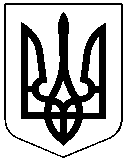 ЧЕРКАСЬКА РАЙОННА РАДАРОЗПОРЯДЖЕННЯ10.08.2022											№34Про нагородження ПочесноюГрамотою Черкаської районноїради і Черкаської районноїдержавної адміністраціїВідповідно до статті 55 Закону України "Про місцеве самоврядування в Україні", рішення районної ради від 18.02.2004 № 14-8 "Про Почесну Грамоту Черкаської районної ради і Черкаської районної державної адміністрації", враховуючи клопотання Черкаського інституту пожежної безпеки імені Героїв Чорнобиля Національного університету цивільного захисту України від 08.08.2022 №8901-1344/8937-01-28:НАГОРОДИТИ Почесною Грамотою Черкаської районної ради і Черкаської районної державної адміністрації за професіоналізм у роботі, сумлінне ставлення до виконання службових обов'язків, стійку громадську позицію щодо проведення волонтерської діяльності та безперебійної роботи по забезпеченню життєдіяльності навчального закладу в службовий та позаслужбовий час в умовах воєнного стану та з нагоди відзначення Дня незалежності України:БИЧЕНКА Сергія Валерійовича, прапорщика служби цивільного захисту, начальника відділення - водія автомобільного відділення групи автотранспортного забезпечення;ЗОБЕНКО Наталію Василівну, підполковника служби цивільного захисту, начальника ад'юнктури;КОРДОН Ірину Вікторівну, майора служби цивільного захисту, викладача-методиста відділення організації практичного навчання;НАЗАРЕНКА Віталія Миколайовича, підполковника служби цивільного захисту, начальника курсу факультету цивільного захисту.Голова							Олександр ВАСИЛЕНКО